ДИСТАНЦИОННОЕ ОБУЧЕНИЕ В ОГБПОУ «ЧЕРЕМХОВСКИЙ МЕДИЦИНСКИЙ КОЛЛЕДЖ ИМ. ТУРЫШЕВОЙ А.А.»Елгина Оганна Арташесовна, преподаватель ОГБПОУ «Черемховский медицинский колледж им. Турышевой А.А.», г. Черемхово, Иркутская областьС марта 2020 года все образовательные учреждения нашей страны были переведены на дистанционное обучение, поэтому нам, так же как и другим учебным заведениям, пришлось впервые осваивать данный формат обучения. Анализируя полученный опыт, можно утверждать, что дистанционное обучение вызывает трудности при преподавании профессиональных модулей в колледжах медицинской направленности, но эффективно при изучении общеобразовательных дисциплин.Изучив литературу по данному вопросу, можно утверждать, что дистанционное обучение — это взаимодействие преподавателя и обучающихся между собой на расстоянии, отражающее все присущие учебному процессу компоненты и реализуемое специфичными средствами Интернет-технологий или другими средствами, предусматривающими интерактивность [3].В условиях пандемии дистанционное обучение позволило проводить полноценные занятия без риска для здоровья студентов и преподавателей колледжа, не снижая качество обучения за счет применения современных средств связи и электронной библиотечной системы. Все студенты нашего колледжа имеют доступ к электронной библиотеке, оснащенной необходимой учебной литературой по всем преподаваемым дисциплинам.Для проведения полноценных занятий в удаленном режиме преподаватели в обязательном порядке соблюдают все этапы урока (проверка домашнего задания, подготовка студентов к активному и сознательному усвоению материала, изучение нового материала, закрепление материала, инструктаж по выполнению домашнего задания, выставление оценок).Исходя из опыта преподавания в удаленном режиме, можно выделить следующие формы дистанционного обучения в нашем колледже: в режиме онлайн и в режиме офлайн. К онлайн занятиям можно отнести веб-занятия, проводимые с помощью программного обеспечения для индивидуальных и групповых звонков Skype: дистанционные уроки по литературе, биологии,  конференции по истории, семинары по английскому и русскому языках, математике и информатике, деловые игры по обществознанию, лабораторные работы по химии, практикумы и другие формы учебных занятий.Офлайн обучение представляет собой самостоятельное усвоение студентами представленного материала и выполнение заданий по его закреплению[1]. Также широко применяются чат-занятия — учебные занятия, осуществляемые с использованием чат-технологий. Чат-занятия были особо востребованы в первые дни после перехода на дистанционное обучение, их применение позволило в максимально короткие сроки наладить связь между студентами и преподавателями колледжа. Преимущества дистанционного обучения:индивидуальный темп обучения — студенты изучают материалы по собственному графику, без привязки к группе, месту занятия.доступность — учиться можно с любого компьютера или мобильного телефона в удобное время персональные консультации с преподавателем — эффективная обратная связь от преподавателей в ходе всего периода обучения можно в любой момент пересмотреть материалы занятия, скачать их и сдать работу на проверку преподавателю [2].Трудности, с которыми мы столкнулись при организации дистанционного обучения:преподавателям колледжа пришлось менять форматы контрольных заданий – задания на воспроизведение сведений становятся неактуальными, так как невозможно проверить, студенты самостоятельно занимаются или нет.невозможность проводить полноценные занятия по физической культуре, а также лабораторные работы по химии, биологии.работа в дистанционном формате предусматривает довольно высокий уровень технической подкованности преподавателей.В марте 2020 года техническими специалистами Черемховского медицинского колледжа была разработана площадка для дистанционного обучения на базе системы электронного обучения и тестирования Moodle. Благодаря сайту студенты занимаются самостоятельно по разработанной программе, изучают материал, решают задачи, выполняют различные задания, консультируются с преподавателями в онлайн-чате и отправляют им на проверку свои работы.В соответствии с Федеральным законом «О персональных данных» от 27.07.2006 № 152-ФЗ доступ на сайт имеют только студенты и преподаватели колледжа, у которых есть персональные логины и пароли. Благодаря этому происходит защита персональных данных студентов нашего колледжа, а также интеллектуальной собственности преподавателей, ведь на данной площадке размещаются авторские разработки (рисунок 1).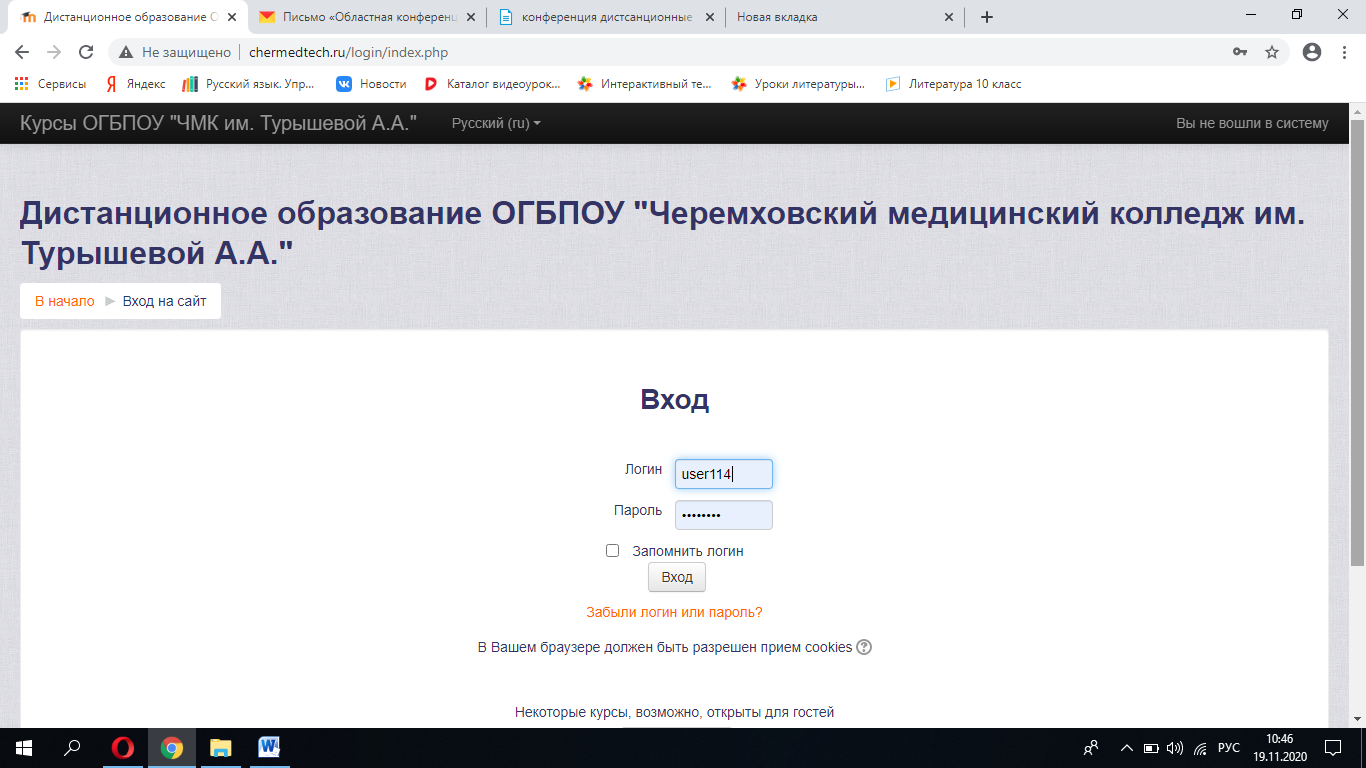 Рис. 1. Страница входа на дистанционную площадкуНа главной странице сайта студенты могут ознакомиться с текущим расписанием занятий, а также посмотреть выставленные оценки в еженедельно обновляемом электронном журнале. На данный момент в Черемховском медицинском колледже проводится обучение по специальностям 34.02.01 Сестринское дело и 31.02.01 Лечебное дело. В каждой вкладке размещены учебные дисциплины и профессиональные модули. Для подробного рассмотрения общеобразовательных дисциплин перейдем в учебные дисциплины Сестринского дела (Рисунок 2). 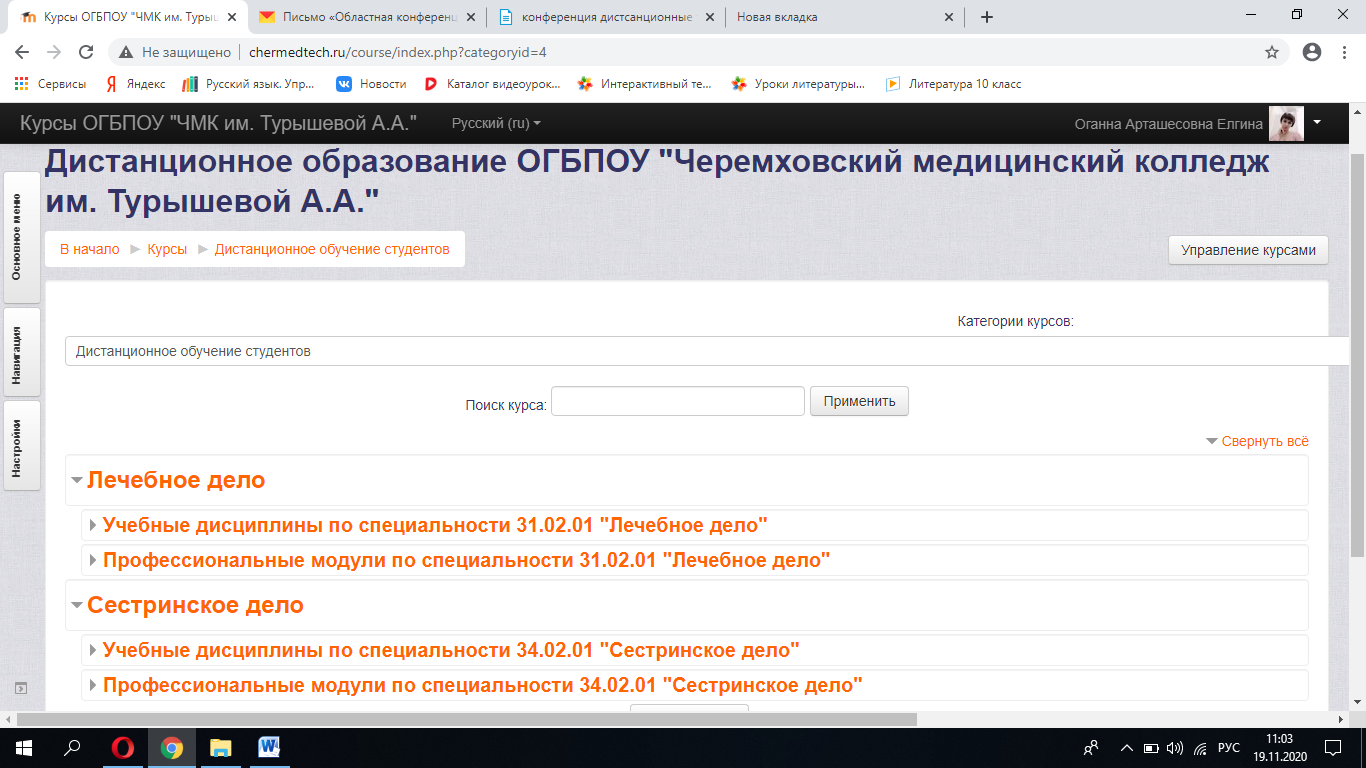 Рис. 2. Распределение дисциплин и профессиональных модулей Несмотря на то, что освоение данной площадки происходило в сжатые сроки, в данный момент большая часть учебных дисциплин содержат разнообразные материалы по изучаемым темам. Более подробно поговорим о возможностях сайта и разнообразии представленных разработок. При проведении лекционных занятий преподаватели могут размещать информацию в виде файла, который студенты могут скачать и составить конспект, а также в виде информационной странички. Размещать файлы для скачивания также удобно в случае заполнения таблиц и схем. Студентам не нужно ничего перечерчивать в тетрадь, а преподавателям вчитывается в почерк. Многие преподаватели для работы используют не только текстовые файлы, но и видеоматериалы, презентации, что позволяет конструировать интересное учебное занятие (Рисунок 3).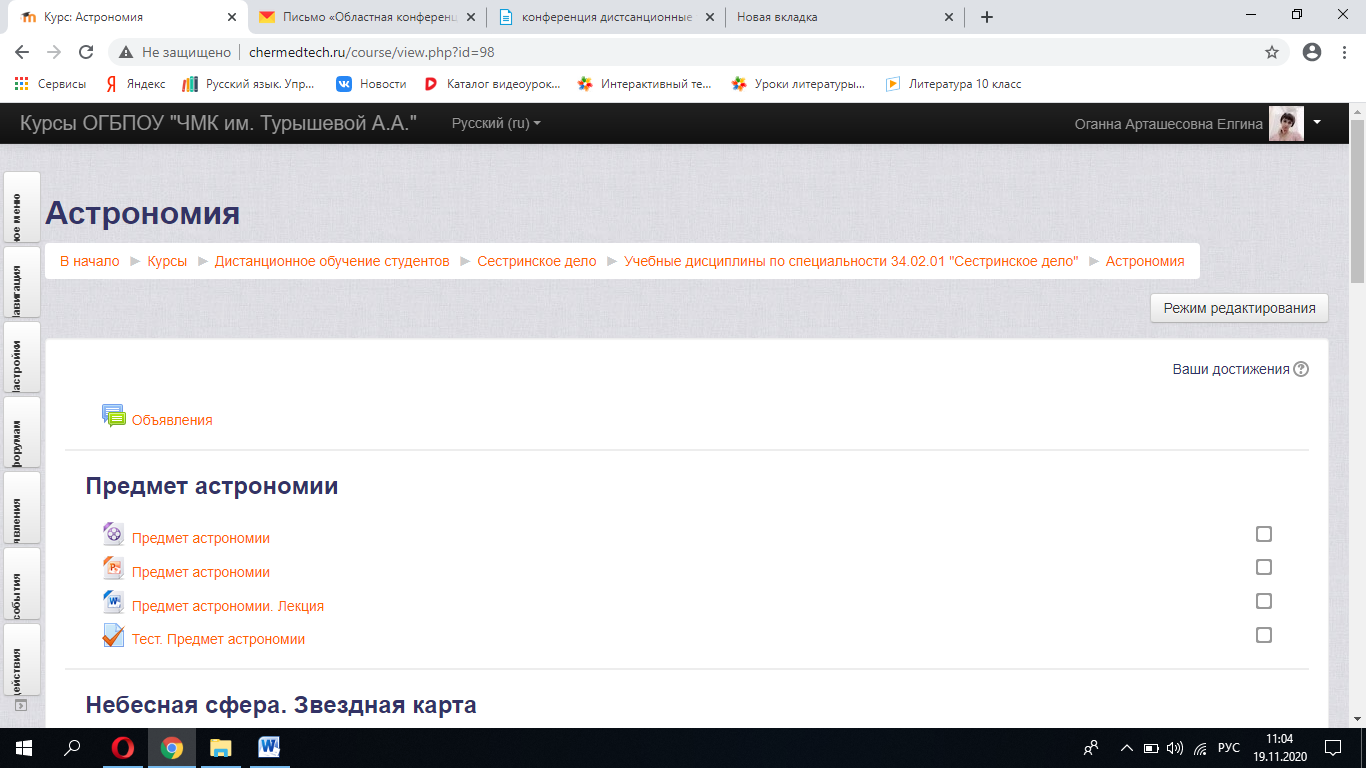 Рис. 3. Возможность размещения видеоматериалов и презентацийЕще одним преимуществом является возможность прохождения онлайн тестов. Преподаватели самостоятельно выставляют дату и время прохождения теста, количество попыток, ограничение по времени (Рисунок 4). После завершения тестирования можно отследить количество правильных ответов, время выполнения. 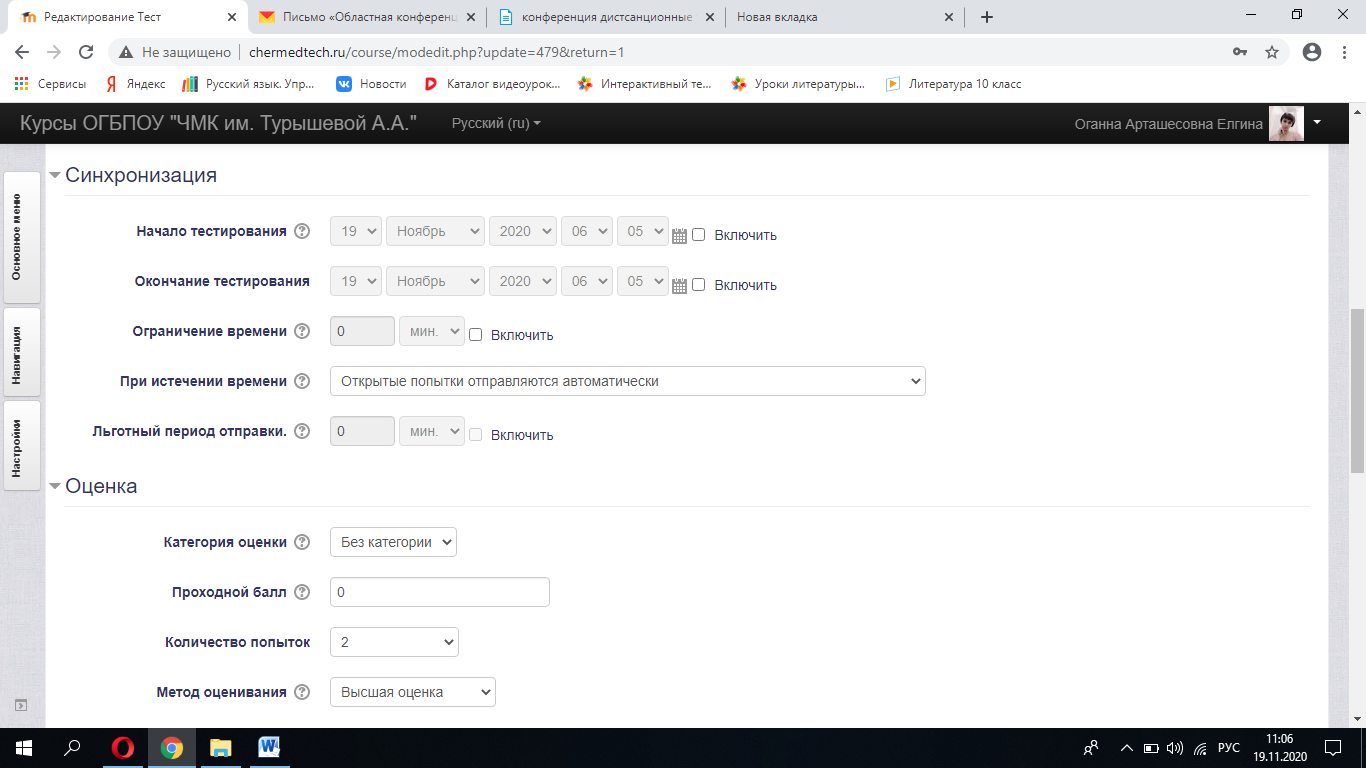 Рис.4. Настройки тестаКроме этого студенты могут работать с географическими и историческими картами, составлять интеллект-карты по ОБЖ, выполнять лабораторные работы по химии и даже домашние эксперименты по астрономии. Для развития творческих способностей обучающихся, преподаватели коллежа используют в своей работе проблемное изложение материала на уроках истории, поиск и отбор аргументов, фактов, доказательств по обществознанию и литературе, разработка проектов по географии и астрономии, создание творческих работ по ОБЖ и английскому языку. Несмотря на то, что данная дистанционная площадка разрабатывалась для работы в условиях пандемии, нами принято решение и в дальнейшем использовать ее возможности при проведении самостоятельных работ, а также для организации работы с обучающимися, отсутствующими по причине болезни.Проанализировав наш опыт работы в формате дистанционного обучения, можно сделать вывод, что онлайн-обучение ни в коем случае не сможет стать заменой традиционному обучению. Оно не в состоянии создать студенческую атмосферу и заменить живое общение с педагогом. Но снять часть проблем оно может. Дистанционное образование открывает студентам доступ к нетрадиционным источникам информации, повышает эффективность самостоятельной работы, дает совершенно новые возможности для творчества, обретения и закрепления различных профессиональных компетенций, а преподавателям позволяет реализовывать принципиально новые формы и методы обучения.Список литературы:1. Астахова Т.А. Возможности и проблематика дистанционных форм обучения, выбор системы дистанционного обучения // Управление человеческим потенциалом, 2012. - № 1. - С. 56-63.2. Достоинства и недостатки дистанционного обучения // Образование: путь к успеху. — Уфа, 2010.3. Теория и практика дистанционного обучения: Учеб. пособие для студ. высш. пед. учебн. заведений / Е. С. Полат, М. Ю. Бухаркина, М. В. Моисеева; Под ред. Е. С. Полат // М.: Издательский центр «Академия», 2004. — 416 с.- стр. 17